						EQUALS   Maximum, total, equivalent,    Holds/contains/carries/occupies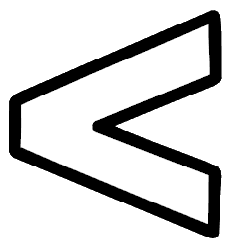 